МІНІСТЕРСТВО ОСВІТИ І НАУКИ УКРАЇНИВІДОКРЕМЛЕНИЙ СТРУКТУРНИЙ ПІДРОЗДІЛ «ТОКМАЦЬКИЙ МЕХАНІЧНИЙ ФАХОВИЙ КОЛЕДЖНАЦІОНАЛЬНОГО УНІВЕРСИТЕТУ «ЗАПОРІЗЬКА ПОЛІТЕХНІКА»(ВСП «ТМФК НУ «ЗАПОРІЗЬКА ПОЛІТЕХНІКА»)ПРАВИЛА ПРИЙОМУдо Відокремленого структурного підрозділу «Токмацький механічний фаховий коледж Національного університету «Запорізька політехніка» у 2024 роціПОГОДЖЕНО                                                 ЗАТВЕРДЖЕНОПедагогічною радою ВСП «ТМФК               Ректор Національного університетуНУ «Запорізька політехніка».                          «Запорізька політехніка»Голова педагогічної ради,                               ________________ Віктор ГРЕШТАв.о. директора ВСП «ТМФК НУ                          «Запорізька політехніка»                                                                               ______________ Руслан КОШЕЛЮК            Голова вченої ради Національного університету «Запорізька політехніка»                                _________ Володимир БАХРУШИНПротокол №__ від «__»_______ 2024                                                                                                                                                                                           Протокол №___ від «__»_________2024             Запоріжжя, 2024Провадження освітньої діяльності у Відокремленому структурному підрозділі «Токмацький механічний фаховий коледж Національного університету «Запорізька політехніка» (далі – ВСП «ТМФК НУ «Запорізька політехніка», Коледж) здійснюється відповідно до ліцензії Міністерства освіти і науки України на рівні фахової передвищої освіти.Правила прийому до Відокремленого структурного підрозділу «Токмацький механічний фаховий коледж НУ «Запорізька політехніка» в 2024 році (далі – Правила, Правила прийому) розроблені Приймальною комісією Відокремленого структурного підрозділу «Токмацький механічний фаховий коледж НУ «Запорізька політехніка» (далі – приймальна комісія) відповідно до Порядку прийому на навчання до закладів фахової передвищої освіти в 2024 році (далі – Порядок, Порядок прийому), затвердженого наказом Міністерства освіти і науки України від 29 лютого 2024 року № 245, зареєстрованого в Міністерстві юстиції України 11 березня 2024 року за №356/41701 зі змінами (наказ Міністерства освіти і науки України №323 від 14 березня 2024 року).І. Загальні положенняПідставою для оголошення прийому на навчання для здобуття освітньо-професійного ступеня фахового молодшого бакалавра є ліцензія Міністерства освіти і науки України на здійснення освітньої діяльності на рівні фахової перед вищої освіти та правила прийому, які затверджено вченою радою НУ «Запорізька політехніка» (далі – Правила прийому).Прийом на навчання для здобуття фахової передвищої освіти здійснюється ВСП «ТМФК НУ «Запорізька політехніка» на конкурсній основі за відповідними джерелами фінансування. Організацію прийому вступників для здобуття фахової передвищої освіти здійснює приймальна комісія, склад якої затверджується наказом директора ВСП «ТМФК НУ «Запорізька політехніка», який є її головою. Приймальна комісія діє згідно з положенням про приймальну комісію ВСП «ТМФК НУ «Запорізька політехніка», затвердженим наказом директора ВСП «ТМФК НУ «Запорізька політехніка», з урахуванням вимог Положення про приймальну комісію вищого навчального закладу, затвердженого наказом Міністерства освіти і науки України від 15 жовтня 2015 року № 1085, зареєстрованого в Міністерстві юстиції України 04 листопада 2015 року за № 1353/27798. Положення про приймальну комісію ВСП «ТМФК НУ «Запорізька політехніка» оприлюднюється на його офіційному вебсайті (вебсторінці – www.tmfk.zp.edu.ua) Коледжу. Директор ВСП «ТМФК НУ «Запорізька політехніка» забезпечує дотримання законодавства України, у тому числі Порядку прийому на навчання до закладів фахової передвищої освіти, Правил прийому до ВСП «ТМФК НУ «Запорізька політехніка», а також відкритість та прозорість роботи приймальної комісії. Рішення приймальної комісії, прийняте в межах її повноважень, є підставою для видання відповідного наказу директором ВСП «ТМФК НУ «Запорізька політехніка» та/або виконання процедур вступної кампанії.Усі питання, пов᾿язані з прийомом на навчання для здобуття фахової передвищої освіти, вирішуються приймальною комісією на її засіданнях. Рішення приймальної комісії оприлюднюються на офіційному вебсайті (вебсторінці – www.tmfk.zp.edu.ua) ВСП «ТМФК НУ «Запорізька політехніка» не пізніше наступного дня після його прийняття. У Правилах прийому терміни вжито в таких значеннях: вступ на основі (основа вступу) – раніше здобутий освітній (освітньо- кваліфікаційний) рівень або освітній ступінь та відповідний рівень Національної рамки кваліфікацій (далі – НРК), на основі якого здійснюється вступ для здобуття освітньо-професійного ступеня фахового молодшого бакалавра (базової середньої освіти (далі – БСО), повної загальної (профільної) середньої освіти (далі – ПЗСО),освітньо-кваліфікаційного рівня «кваліфікований робітник» (далі – КР), освітньо-кваліфікаційного рівня молодшого спеціаліста, освітньо-професійного ступеня фахового молодшого бакалавра, освітнього ступеня молодшого бакалавра – 5 рівень НРК (далі – НРК5), освітнього ступеня бакалавра – 6 рівень НРК (далі – НРК6), освітнього ступеня магістра (освітньо-кваліфікаційного рівня спеціаліста) – 7 рівень НРК (далі – НРК7));вступне випробування – очне, дистанційне або змішане (за рішенням приймальної комісії ВСП «ТМФК НУ «Запорізька політехніка»; для осіб, які проживають та знаходяться на тимчасово окупованій території – за зверненням вступника) оцінювання підготовленості вступника до здобуття освітньо-професійного ступеня фахового молодшого бакалавра, що проводиться у формі індивідуальної усної співбесіди, за результатами якого виставляється одна позитивна оцінка за шкалою 100 – 200 (з кроком не менше ніж в один бал, яка може включати до десяти додаткових балів за успішне закінчення підготовчих курсів для вступу до Коледжу) або ухвалюється рішення про негативну оцінку вступника («незадовільно»);вступник – особа, яка подала заяву(и) про допуск до участі в конкурсному відборі на одну (декілька) конкурсних пропозицій; заява на участь у конкурсному відборі до закладу освіти (далі – заява) – запис, що вноситься до Єдиної державної електронної бази з питань освіти (далі – ЄДЕБО) в електронній формі, заповненій вступником онлайн в особистому електронному кабінеті вступника, або закладом освіти на підставі заяви, поданої вступником у паперовому форматі, та містить відомості про обрані ним заклад освіти, та конкурсну пропозицію;квота для іноземців – визначена кількість бюджетних місць, яка використовується для прийому вступників з числа;іноземців, які прибувають на навчання відповідно до міжнародних договорів України; осіб з посвідченням закордонного українця, які не проживають постійно в Україні;конкурсна пропозиція – пропозиція закладу освіти (відокремленого структурного підрозділу закладу вищої освіти) щодо кількості місць для прийому вступників для здобуття фахової передвищої освіти на певну освітньо-професійну програму (спеціальність, одну або декілька спеціалізацій, мов тощо в межах спеціальності), форму здобуття освіти, основу вступу, строк навчання, із зазначенням форми вступного випробування (якщо передбачено) та вимог до мотиваційних листів вступників. Розрізняють основні та небюджетні конкурсні пропозиції. У разі якщо конкурсна пропозиція поєднує декілька освітньо-професійних програм тощо, в Правилах прийому зазначаються порядок розподілу здобувачів між ними та строки обрання здобувачами таких програм не раніше п᾿яти місяців після початку навчання. Заклад освіти самостійно формує конкурсні пропозиції та вносить їх до ЄДЕБО у визначені цим Порядком строки. Назви конкурсних пропозицій формуються державною мовою без позначок та скорочень і можуть дублюватися англійською мовою; конкурсний бал – оцінка досягнень вступника, яка визначається результатом вступного випробування та іншими конкурсними показниками з округленням до одиниці відповідно до цього Порядку та Правил прийому; конкурсний відбір – процедура відбору вступників на конкурсні пропозиції на основі конкурсних балів та/або мотиваційних листів відповідно до цього Порядку (незалежно від форми власності закладу освіти та джерел фінансування навчання);мотиваційний лист – викладена вступником письмово (відповідно до визначених закладом освіти вимог до структури та змісту мотиваційного листа) інформація про його особисту зацікавленість у вступі на певну конкурсну пропозицію (заклад освіти) та відповідні очікування, досягнення у навчанні та інших видах діяльності, власні сильні та слабкі сторони, до якого у разі необхідності вступником додаються копії (фотокопії) матеріалів, що підтверджують викладену в листі інформацію;небюджетна конкурсна пропозиція – конкурсна пропозиція, на яку не надаються місця для вступу на навчання за кошти державного або місцевого бюджету (за державним або регіональним замовленням);організована група вступників – це зовнішньо створена роботодавцем група вступників, які вступають для здобуття фахової передвищої освіти за однією освітньо-професійною програмою за кошти роботодавця;особистнй електронний кабінет вступника – вебсторінка, за допомогою якої вступник подає електронну заяву до закладу освіти та контролює її статус;співбесіда – форма вступного випробування, яка передбачає оцінювання знань, умінь та навичок вступника з одного або двох предметів (дисциплін);статус заяви – параметр заяви, поданої в електронній або паперовій формі, що встановлюється закладом освіти в ЄДЕБО. Статуси заяви, поданої в електронній формі, також відображаються в особистому електронному кабінеті вступника. Параметр «Статус заяви» може набувати таких значень:«Зареєстровано в ЄДЕБО» – підтвердження факту подання заяви до обраного вступником закладу освіти;«Потребує уточнення вступником» – заяву прийнято закладом освіти до розгляду, але дані стосовно вступника потребують уточнення. Одночасно з присвоєнням заяві цього статусу заклад освіти зазначає перелік даних, які потребують уточнення, та спосіб їх подання;«Зареєстровано в закладі освіти» – заяву прийнято закладом освіти до розгляду та в установленому порядку приймається рішення про допуск вступника до участі в конкурсному відборі або допуск до вступних випробувань;«Відмовлено закладом освіти» – зареєстровану заяву вступника не допущено до участі у конкурсному відборі або у вступних випробуваннях на підставі рішення приймальної комісії. У разі присвоєння заяві цього статусу заклад освіти зазначає причину відмови;«Скасовано вступником» – подана заява вважається такою, що не подавалась. Цей статус присвоюють заяві, якщо її скасовано вступником в особистому електронному кабінеті до присвоєння заяві статусу «Зареєстровано у закладі освіти» або «Потребує уточнення вступником»;«Скасовано закладом освіти» – подана заява вважається такою, що не подавалась, якщо її скасовано закладом освіти за рішенням приймальної комісії, за умови виявлення закладом освіти технічної помилки, зробленої під час внесення даних до ЄДЕБО, що підтверджується актом про допущену технічну помилку;«Деактивовано (у зв’язку із зарахуванням на навчання за державним (регіональним) замовленням)» – подана заява вважається такою, що не подавалась, якщо вступника включено до наказу про зарахування на навчання за державним або регіональним замовленням;«Допущено до конкурсу» – власника зареєстрованої заяви допущено до участі у конкурсному відборі на місця, що фінансуються за державним або регіональним замовленням, та на місця, що фінансуються за кошти фізичних та/або юридичних осіб;«Допущено до конкурсу (навчання за кошти фізичних та/або юридичних осіб)» – власника зареєстрованої заяви допущено до участі у конкурсному відборі на місця, що фінансуються за кошти фізичних та/або юридичних осіб. Статус присвоюється у таких випадках:вступник подав заяву для участі у конкурсному відборі тільки на місця, що фінансуються за кошти фізичних та/або юридичних осіб відповідно до Порядку прийому;вступник у встановлені строки не виконав вимог Порядку прийому для зарахування на навчання за державним замовленням, але за рішенням приймальної комісії допущений до конкурсного відбору на місця, що фінансуються за кошти фізичних та/або юридичних осіб;вступника зараховано за іншою заявою на навчання за державним замовленням,  але він також має право на зарахування на навчання за кошти фізичних та/або юридичних осіб;«Рекомендовано до зарахування (навчання за державним замовленням)» – вступник пройшов конкурсний відбір та рекомендований до зарахування на навчання за державним замовленням. У разі присвоєння заяві такого статусу для зарахування на навчання вступник повинен виконати вимоги для зарахування на навчання за державним замовленням;«Виключено зі списку рекомендованих (навчання за державним замовленням)» – вступник втратив право бути зарахованим до Коледжу на навчання за державним замовленням у зв’язку з невиконанням вимог Порядку прийому або їх порушенням. При присвоєнні заяві такого статусу Коледж обов’язково зазначає причину виключення;«Рекомендовано до зарахування (навчання за кошти фізичних та/або юридичних осіб)» – вступник пройшов конкурсний відбір та рекомендований до зарахування на навчання за кошти фізичних та/або юридичних осіб. У разі присвоєння заяві такого статусу для зарахування на навчання вступник зобов’язаний виконати вимоги до зарахування;«Виключено зі списку рекомендованих (навчання за кошти фізичних та/або юридичних осіб)» – вступник втратив право бути зарахованим до Коледжу на навчання за кошти фізичних та/або юридичних осіб у зв’язку з невиконанням вимог Порядку прийому або їх порушенням. При присвоєнні заяві такого статусу Коледж обов’язково зазначає причину виключення;«Включено до наказу (навчання за державним замовленням)» – наказом про зарахування вступника зараховано до Коледжу на навчання за державним замовленням;«Включено до наказу (навчання за кошти фізичних та/або юридичних осіб)» – наказом про зарахування на навчання вступника зараховано до Коледжу на навчання за кошти фізичних та/або юридичних осіб;«Скасовано зарахування» – скасовано зарахування вступника до Коледжу;технічна помилка – помилка, допущена уповноваженою особою приймальної комісії з питань прийняття та розгляду заяв під час внесення відомостей про вступника або заяви до Єдиної державної електронної бази з питань освіти (далі – ЄДЕБО), що підтверджується актом про допущену технічну помилку;чергова сесія прийому заяв – період прийому заяв та документів під час вступної кампанії, визначений Правилами прийому закладу освіти, від трьох до тридцяти календарних днів. Термін «ваучер» вжито у значенні, наведеному в Законі України «Про зайнятість населення».Термін «закордонні українці» вжито у значенні, наведеному в Законі України «Про закордонних українців».Терміни «тимчасово окупована Російською Федерацією територія України (тимчасово окупована територія)» вжито в значенні, наведених в Законі України «Про забезпечення прав і свобод громадян та правовий режим на тимчасово окупованій території України». Інші терміни вжито у значеннях, наведених у Законах України «Про освіту» та «Про фахову передвищу освіту», «Про особливості надання публічних (електронних публічних) послуг», «Про захист інформації в інформаційно-комунікаційних системах».Поняття «територія активних бойових дій», «територія активних бойових дій, на яких функціонують державні електронні інформаційні ресурси» та «територія можливих бойових дій» вживаються у значеннях наведених у постанові Кабінету Міністрів України від 06 грудня 2022 року № 1364 «Деякі питання формування переліку територій, на яких ведуться (велися) бойові дії або тимчасово окупованих Російською Федерацією».ІІ. Прийом на навчання для здобуття фахової передвищої освіти1. Для здобуття фахової передвищої освіти приймаються:вступники на основі БСО – за денною (дуальною) формою здобуття освіти одночасно із виконанням освітньої програми повної загальної (профільної) середньої освіти професійного спрямування;вступники на основі ПЗСО – на перший рік навчання за освітньо-професійною програмою фахового молодшого бакалавра;вступники на основі КР – з них особи:які не мають повної загальної середньої освіти – тільки за денною (дуальною) формою здобуття освіти одночасно із виконанням освітньої програми повної загальної (профільної) середньої освіти професійного спрямування;які здобули повну загальну середню освіту –– на перший рік навчання за освітньо-професійною програмою тільки зі скороченим строком навчання;вступники на основі НРК5;вступники на основі НРК6, НРК7.Для здобуття фахової передвищої освіти за іншою спеціальністю приймаються вступники на основі НРК5, НРК6, НРК7 або особи, які на базі вступу ПЗСО здобувають освітньо-професійний ступінь фахового молодшого бакалавра, ступінь вищої освіти не менше одного року та виконують у повному обсязі індивідуальний навчальний план.2. Вступники приймаються для здобуття фахової перед вищої освіти на перший рік навчання. Вступники на основі НРК5, НРК6, НРК7 для здобуття фахової передвищої освіти за іншою спеціальністю можуть вступати на другий (третій) рік навчання або на перший рік навчання за освітньо-професійною програмою тільки зі скороченим строком навчання.Відраховані здобувачі освітньо-кваліфікаційного рівня молодшого спеціаліста можуть бути поновленими для здобуття освітньо-професійного ступеня фахового молодшого бакалавра на ту саму або споріднену в межах галузі знань спеціальність у тому самому або іншому закладі освіти на такий самий або наступний рік навчання, на спеціальність іншої галузі знань на такий самий або попередній рік навчання.Відраховані здобувачі вищої освіти на основі ПЗСО мають право бути поновленими для здобуття освітньо-професійного ступеня фахового молодшого бакалавра за індивідуальним навчальним планом на ту саму або споріднену в межах галузі знань спеціальність у тому самому або іншому закладі освіти.3. Прийом на навчання проводиться за спеціальностями (спеціалізаціями, предметними спеціальностями) відповідно до Переліку галузей знань і спеціальностей, за якими здійснюється підготовка здобувачів вищої освіти, затвердженого постановою Кабінету Міністрів України від 29 квітня 2015 року № 266 (в редакції постанови Кабінету Міністрів України від 07 липня 2021 року № 762).Прийом вступників на навчання проводиться на конкурсні пропозиції, які самостійно формує ВСП «ТМФК НУ «Запорізька політехніка» відповідно до наявних ліцензій, та вносить до ЄДЕБО у визначені цими Правилами строки.4. Особливості прийому на навчання осіб, місцем проживання яких є тимчасово окупована територія, територія населених пунктів на лінії зіткнення та адміністративній межі або які переселилися з неї після 24 лютого 2022 року, в частині проходження річного оцінювання та державної підсумкової атестації, отримання документа державного зразка про базову середню освіту або повну загальну середню освіту (якщо особа не отримала документ про освіту відповідно до законодавства), визначаються відповідно до Порядку прийому для здобуття вищої, фахової передвищої та професійної (професійно-технічної) освіти осіб, які проживають на тимчасово окупованій території Порядку прийому для здобуття вищої, фахової передвищої та професійної (професійно-технічної) освіти осіб, які проживають на тимчасово окупованій Російською Федерацією території України, затвердженого наказом Міністерства освіти і науки України від 01 березня 2021 року № 271, зареєстрованого в Міністерстві юстиції України 15 квітня 2021 року за № 505/36127 (в редакції наказу Міністерства освіти і науки України від 10 серпня 2022 року № 726) (далі – наказ № 271).ІІІ. Джерела фінансування здобуття освітньо-професійного ступеня фахового молодшого бакалавра1. Фінансування підготовки здобувачів освітньо-професійного ступеня фахового молодшого бакалавра здійснюється:за рахунок видатків державного бюджету у державних закладах освіти (державне замовлення);за кошти фізичних або юридичних осіб (на умовах контракту);за ваучерами.2. Громадяни України мають право безоплатно здобувати фахову передвищу освіту в ВСП «ТМФК НУ «Запорізька політехніка» на конкурсній основі відповідно до стандартів фахової передвищої освіти, якщо вони не здобули фахову передвищу освіту або освітньо-кваліфікаційний рівень молодшого спеціаліста впродовж восьми попередніх років за кошти державного або місцевого бюджету. Це обмеження не застосовується до учасників бойових дій.Особи, які здобули повну загальну середню освіту або освітньо-кваліфікацій рівень кваліфікованого робітника з одночасним здобуттям повної загальної середньої освіти, не можуть вступати для здобуття освітньо-професійного ступеня фахового молодшого бакалавра на основі БСО.3. Іноземці та особи без громадянства, у тому числі закордонні українці, які постійно проживають в Україні, громадяни Республіки Польща, особи, яких визнано біженцями, та особи, які потребують додаткового захисту, мають право на здобуття фахової передвищої освіти нарівні з громадянами України, зокрема за кошти державного або місцевого бюджету.4. Особи, які здобувають фахову передвищу освіту, мають право на здобуття освіти одночасно за декількома освітньо-професійними програмами у закладі фахової передвищої освіти, а також у декількох закладах професійної (професійно-технічної), фахової передвищої (вищої) освіти за різними формами здобуття освіти, за умови отримання тільки однієї освіти за кошти державного або місцевого бюджету. Не допускається одночасне навчання:за двома чи більше освітньо-професійними програмами денної та/або дуальної форми здобуття освіти;за двома чи більше спеціальностями (спеціалізаціями, освітніми програмами, рівнями, ступенями, формами здобуття освіти) за кошти державного або місцевого бюджету, крім випадків поєднання спеціалізацій (предметних спеціальностей) в одній освітньо-професійній програмі.ІV. Обсяги прийому та обсяги державного замовлення1. Прийом на перший рік навчання здійснюється в межах ліцензованого обсягу за кожною спеціальністю. Прийом на другий – четвертий роки навчання здійснюється в межах вакантних місць ліцензованого обсягу.Ліцензований обсяг встановлюється для кожної спеціальності і визначає максимальну кількість здобувачів фахової передвищої освіти на одному курсі (році навчання), яким заклад освіти може одночасно забезпечити здобуття фахової передвищої освіти відповідно до ліцензійних умов.Підготовка іноземців та осіб без громадянства здійснюється в межах ліцензованих обсягів за спеціальностями при наявності ліцензії з підготовки іноземців та осіб без громадянства за акредитованими спеціальностями.2. Прийом на навчання за державним замовленням (за кошти державного бюджету) здійснюється на спеціальності та форми здобуття фахової передвищої освіти, за якими воно сформоване Кабінетом Міністрів України. Міністерство освіти і науки України, інші державні замовники здійснюють розміщення державного замовлення в розрізі закладів освіти, спеціальностей (спеціалізацій, предметних спеціальностей, конкурсних пропозицій – у разі необхідності), форм здобуття освіти та основи здобуття освітньо-професійного ступеня фахового молодшого бакалавра. Розподіл місць державного замовлення між основними конкурсними пропозиціями в межах відповідної спеціальності (предметної спеціальності, спеціалізації) заклади освіти здійснюють самостійно, якщо це не визначено відповідним замовником.Прийом на навчання за кошти державного або місцевого бюджету (за державним замовленням) здійснюють заклади освіти, які мають ліцензію на підготовку здобувачів фахової передвищої освіти за освітньо-професійним ступенем фахового молодшого бакалавра за відповідною спеціальністю, отриману не пізніше ніж 31 грудня 2023 року, за кошти фізичних або юридичних осіб – не пізніше ніж 31 травня 2024 року.3. Обсяг прийому за кошти фізичних або юридичних осіб на основні конкурсні пропозиції визначається ВСП «ТМФК НУ «Запорізька політехніка» у межах різниці між ліцензованим обсягом з урахуванням його поділу за формами здобуття освіти та загальним обсягом бюджетних місць. Цей обсяг може коригуватись з урахуванням фактичного виконання державного замовлення.Обсяг прийому на небюджетну конкурсну пропозицію визначається ВСП «ТМФК НУ «Запорізька політехніка» у межах ліцензованого обсягу з урахуванням його поділу за формами здобуття освіти.4. Загальний обсяг бюджетних місць для основних конкурсних пропозицій, обсяг прийому за кошти фізичних або юридичних осіб на основні конкурсні пропозиції, обсяг прийому на небюджетні конкурсні пропозиції визначаються у Правилах прийому в межах ліцензійного обсягу (після отримання необхідної інформації від державного замовника) та оприлюднюються на офіційному вебсайті (вебсторінці – www.tmfk.zp.edu.ua) ВСП «ТМФК НУ «Запорізька політехніка» .V. Строки прийому заяв та документів, конкурсного відбору та зарахування на навчання1. Порядок роботи приймальної комісії: Понеділок – п’ятниця: 08:00 – 18:00 год, субота – неділя 09:00 – 18:00 год . В період проведення вступної кампанії графік роботи приймальної комісії може коригуватися. 2. Прийом заяв та документів, вступні іспити, конкурсний відбір та зарахування на навчання вступників на основі БСО проводиться в такі строки:3. Прийом заяв і документів, вступні іспити, конкурсний відбір та зарахування на навчання вступників на основі ПЗСО, КР проводиться в такі строки:На період вступної кампанії вступники (за потреби) забезпечуються гуртожитком.VІ. Порядок прийому заяв та документів для участі у конкурсному відборі на навчання до ВСП «ТМФК НУ «Запорізька політехніка»        1. Вступники на навчання для здобуття фахової передвищої освіти на основі вступу БСО, ПЗСО, КР реєструють заяви:        тільки в електронній формі (через електронний кабінет в ЄДЕБО на вебсайті за адресою https://vstup.edbo.gov.ua), крім визначених у цьому пункті випадків;військово-облікового документа (у військовозобов’язаних та резервістів – військовий квиток або тимчасове посвідчення військовозобов’язаного, а у призовників – посвідчення про приписку до призовної дільниці), крім випадків, передбачених законодавством;тільки в паперовій формі (у зв’язку з неможливістю зареєструвати особистий електронний кабінет вступника):у разі подання іноземного документа про освіту;у разі подання документів іноземцями та особами без громадянства, крім осіб з посвідкою на постійне проживання в Україні, та осіб, документованих посвідченням особи, яка потребує додаткового захисту, або посвідченням біженця;у разі подання документа про раніше здобуту освіту (основу вступу), інформація про який відсутня в ЄДЕБО, за умови що документи про освіту видані до запровадження фотополімерних технологій їх виготовлення;у разі неможливості зареєструвати електронний кабінет або подати заяву в електронній формі з інших причин, що підтверджено довідкою приймальної комісії закладу освіти у довільній формі.Вступники самостійно створюють особистий електронний кабінет вступника в ЄДЕБО в консультаційному центрі будь-якого закладу освіти:за наявності розбіжностей в даних вступника в ЄДЕБО (прізвище, ім'я, по батькові (за наявності), дата народження, стать, громадянство тощо); у документі про раніше здобуту освіту (основу вступу);у даних учасників ЗНО / НМТ.Зазначені вступником дані, передбачені у пункті 1 цього розділу, перевіряються в ЄДЕБО. Здійснюється співставлення даних вступника у документі про освіту, що міститься в Реєстрі документів про освіту ЄДЕБО, з даними сертифіката ЗНО / сертифіката НМТ, а в разі їхньої відсутності – з даними документа, що посвідчує особу, що міститься у картці фізичної особи в ЄДЕБО або вказувались у замовленні документа про базову, повну загальну середню освіту.У разі збігу цих даних на зазначену вступником адресу електронної пошти відправляється повідомлення для активації особистого електронного кабінету вступника. У випадку, коли в ЄДЕБО вже наявна інформація щодо особи з такими самими даними (прізвище, ім'я, по батькові (за наявності), дата народження), вступник додатково зазначає дані одного із документів, що міститься в ЄДЕБО (серію (за наявності) та номер документа про освіту або документа, що посвідчує особу). У разі розбіжності даних вступник отримує відповідне інформаційне повідомлення щодо порядку дій для усунення невідповідності.Активація особистого електронного кабінету вступника в ЄДЕБО надає вступнику можливість доступу до особистого електронного кабінету вступника на вебсайті за електронною адресою https://vstup.edbo.gov.ua/. Доступ до особистого електронного кабінету вступника здійснюється з використанням логіну та паролю, вказаних при реєстрації. При невдалій спробі увійти до особистого електронного кабінету вступника на електронну пошту, вказану при реєстрації, відправляється відповідне повідомлення.В особистому електронному кабінеті вступник вносить номери контактних телефонів (мобільний вступника, та/або мобільний одного з батьків або законного представника неповнолітнього вступника, та/або домашній) із зазначенням телефонних кодів у міжнародному форматі для можливості оперативного зв'язку закладу фахової передвищої освіти з вступником, а також завантажує кольорову фотокартку розміром до 1 Мб у форматі jpg із співвідношенням сторін 3 х 4.До подання першої заяви вступник може замінити внесені номери телефонів. За потреби вступник зазначає додаткові документи про раніше здобуту освіту, дані сертифікатів ЗНО / сертифіката НМТ різних років відповідно до Порядку прийому.Вступники можуть подати у сукупності за всіма основами вступу до п'яти заяв на місця державного або регіонального замовлення та до п’ятнадцяти заяв за всіма джерелами фінансування.2. Інші категорії вступників, крім зазначених у пункті 1 цього розділу, подають заяви тільки в паперовій формі.3. Заява в електронній формі реєструється вступником шляхом заповнення електронної форми в режимі онлайн та розглядається приймальною комісією Коледжу у порядку, визначеному законодавством.Під час реєстрації вступник зазначає такі дані:адресу електронної пошти, до якої вступник має доступ. Зазначена адреса буде логіном для входу до особистого електронного кабінету вступника;пароль для входу до особистого електронного кабінету;серію та номер документа (одного з документів) про раніше здобуту освіту (основу вступу);номер, PIN-код та рік отримання сертифіката зовнішнього незалежного оцінювання / сертифіката національного мультипредметного тесту. У разі наявності даних різних років та іспитів вказується будь-який з передбачених до використання на відповідній основі вступу, визначений Порядком прийому;тип та номер документа, що посвідчує особу, або реєстраційний номер облікової картки платника податків (РНОКПП) (у разі відсутності сертифіката зовнішнього незалежного оцінювання/сертифіката національного мультипредметного тесту);реквізити документів, що засвідчують підстави для спеціальних умов участі у вступній кампанії, інформація про які доступна в державних реєстрах.Особистий електронний кабінет вступника може бути заблокований технічним адміністратором ЄДЕБО у разі виявлення скомпрометованого логіну (за поданням Урядової команди реагування на комп’ютерні надзвичайні події України CERT-UA), зазначеного вступником при реєстрації електронного кабінету вступника.ВСП «ТМФК НУ «Запорізька політехніка» створює консультаційний центр при приймальній комісії для надання допомоги вступникам під час подання заяв в електронній формі. Вступники можуть звернутися до консультаційного центру ВСП «ТМФК НУ «Запорізька політехніка» з метою створення електронного кабінету, внесення заяв в електронній формі тощо.4. Заяву в паперовій формі вступник подає особисто до приймальної комісії Коледжу  (за згодою закладу освіти або в разі перебування вступника на тимчасово окупованій території – дистанційно з використанням засобів електронного зв’язку). Відомості кожної заяви в паперовому вигляді реєструє уповноважена особа приймальної комісії в ЄДЕБО в день прийняття заяви (з відповідними помітками в разі дистанційної подачі заяви). Належним дотриманням вимоги встановлення фізичної особи, яка дистанційно подає заяву в паперовій формі, вважається електронна ідентифікація фізичної особи, яка подає такі документи з використанням електронного підпису, що базується на кваліфікованому сертифікаті електронного підпису.5. У заяві вступники вказують конкурсну пропозицію із зазначенням спеціальності (предметної спеціальності, спеціалізації, освітньо-професійної програми), основу вступу, форму здобуття фахової передвищої освіти, інформацію про вступника.Вступники, місце проживання яких зареєстровано (задекларовано) на тимчасово окупованій території, або переселилися з неї після 01 січня 2024 року, зазначають це в заяві.Під час реєстрації заяв на основні конкурсні пропозиції вступники обов'язково зазначають один з таких варіантів:«Претендую на участь у конкурсі на місце державного замовлення і на участь у конкурсі на місця за кошти фізичних та/або юридичних осіб у разі неотримання рекомендації за цією конкурсною пропозицією за державним замовленням»;«Претендую на участь у конкурсі виключно на місця за кошти фізичних та/або юридичних осіб, повідомлений про неможливість переведення в межах вступної кампанії на місця державного замовлення».Під час реєстрації заяв на небюджетну конкурсну пропозицію вступники претендують на участь в конкурсі виключно за кошти фізичних або юридичних осіб і поінформовані про неможливість переведення в межах вступної кампанії на місця державного замовлення, у заявах зазначають: «Претендую на участь у конкурсі виключно на місця за кошти фізичних та/або юридичних осіб, повідомлений про неможливість переведення в межах вступної кампанії на місця державного замовлення».        До кожної заяви вступник додає текст мотиваційного листа, додатки до мотиваційного листа приймаються на визначеній Приймальною комісією закладу освіти електронній поштовій скриньці tmk@zntu.edu.ua.Мотиваційний лист додається вступником до заяви в паперовій формі, в ЄДЕБО в даних заяви вказується номер особової справи вступника у закладі освіти, де міститься мотиваційний лист.Врахування права на спеціальні умови підтверджує заклад освіти, до якого подано відповідну заяву, на підставі документа, наявного у даних фізичної особи в ЄДЕБО.6. Під час подання заяви в паперовій формі вступник пред’являє особисто оригінали:документа (одного з документів), що посвідчує особу, передбаченого Законом України «Про Єдиний державний демографічний реєстр та документи, що підтверджують громадянство, посвідчують особу чи її спеціальний статус». Особи, яким виповнилося 14 років після 01 січня 2024 року, можуть вступати за свідоцтвом про народження за умови пред’явлення особисто документа (одного з документів), що посвідчує особу передбаченого Законом України «Про Єдиний державний демографічний реєстр та документи, що підтверджують громадянство, посвідчують особу чи її спеціальний статус» впродовж 90 календарних днів після зарахування. В іншому випадку наказ про зарахування скасовується в частині, що стосується цієї особи;військово-облікового документа (у військовозобов’язаних – військовий  квиток або тимчасове посвідчення військовозобов’язаного, а у призовників – посвідчення про приписку до призовної дільниці), крім випадків, передбачених законодавством;документа про раніше здобутий освітній (освітньо- кваліфікаційний) рівень, ступінь фахової передвищої, вищої освіти, на основі якого здійснюється вступ, якщо інформація про нього не зберігається в ЄДЕБО.Вступники, які проживають на тимчасово окупованій території України, або переселилися з неї після 01 січня 2024 року, подають документи з урахуванням особливостей, передбачених наказом № 271.7. До заяви, поданої в паперовій формі, вступник додає:          копію документа (одного з документів), що посвідчує особу, передбаченого Законом України «Про Єдиний державний демографічний реєстр та документи, що підтверджують громадянство, посвідчують особу чи її спеціальний статус»;для іноземців та осіб без громадянства, які звернулися із заявою про визнання їх біженцем або особою, яка потребує додаткового захисту, відповідно до Закону України «Про біженців та осіб, які потребують додаткового або тимчасового захисту» такі документи: копія паспортного документа іноземця або особи без громадянства, засвідчена територіальним органом ДМС за місцем перебування іноземця чи особи без громадянства в Україні та/або з відміткою про те, що оригінал такого документа отримано на зберігання територіальним органом ДМС;         довідка про звернення за захистом в Україні;копію військово-облікового документа (у військовозобов’язаних та резервістів – військовий квиток або тимчасове посвідчення військовозобов’язаного, а у призовників – посвідчення про приписку до призовної дільниці), крім випадків, передбачених законодавством;копію документа (державного зразка) про раніше здобутий освітній (освітньо-кваліфікаційний) рівень, ступінь фахової передвищої, вищої освіти, на основі якого здійснюється вступ, якщо інформація про нього не зберігається в Єдиній державній електронній базі з питань освіти;кольорову фотокартку розміром 3 х 4 см в електронній формі (у вигляді файлу розміром до 1Мб).Вступники, які проходять вступне випробування допускаються до участі в ньому за наявності оригіналу документа, що посвідчує особу (свідоцтва про народження для осіб, яким виповнюється 14 років після 01 січня 2024 року).8. Особа, яка має підстави для спеціальних умов участі у вступній кампанії, у разі недоступності в державних реєстрах відповідних документів до подання першої заяви має звернутись до одного із закладів фахової передвищої освіти (особисто або електронною поштою, якщо заклад фахової передвищої освіти спроможний дистанційно провести належну перевірку документів) та надати документи, що підтверджують указане право, для створення в ЄДЕБО картки фізичної особи та завантаження сканованих копій цих документів.Відомості про документи (копії документів у разі їх відсутності в інформаційно-телекомунікаційних системах), що засвідчують підстави для отримання спеціальних умов участі у конкурсному відборі особою, яка зарахована на навчання за кошти фізичних або юридичних осіб, на переведення на вакантні місця державного або регіонального замовлення, вступник подає особисто або засобами електронного зв’язку одночасно з виконанням вимог для зарахування на місця за кошти фізичних або юридичних осіб, але не пізніше ніж 20 серпня (вступ на основі БСО) або 26 серпня (вступ на основі ПЗСО, КР).Не подані своєчасно документи, що засвідчують підстави для отримання спеціальних умов участі у конкурсному відборі, унеможливлюють їх реалізацію.9. Усі копії документів засвідчуються за оригіналами приймальною комісією ВСП «ТМФК НУ «Запорізька політехніка». Копії документа, що посвідчує особу, військового квитка (посвідчення про приписку) не підлягають засвідченню. Копії документів без пред’явлення оригіналів не приймаються.10. Приймальна комісія здійснює перевірку підстав спеціальних умов для осіб, які зараховані на навчання за кошти фізичних або юридичних осіб, на переведення на вакантні місця державного замовлення.11. Приймальна комісія розглядає заяви та документи вступників і приймає рішення про допуск до участі в конкурсному відборі для вступу на навчання до ВСП ТМФК НУ «Запорізька політехніка» протягом трьох робочих днів з дати реєстрації заяви в ЄДЕБО, але не пізніше наступного дня після завершення прийому документів.За результатами розгляду уповноважена особа приймальної комісії присвоює заяві один з таких статусів, що відображаються в особистому електронному кабінеті вступника: «Зареєстровано у закладі освіти» або «Потребує уточнення вступником». При присвоєнні заяві статусу «Потребує уточнення вступником» уповноважена особа зазначає перелік даних, що потребують уточнення, із зазначенням способу та дати, до якої їх необхідно подати. Внесені дані відображаються в особистому електронному кабінеті вступника. Після уточнення вступником необхідних даних уповноважена особа приймальної комісії змінює статус заяви вступника на «Зареєстровано у закладі освіти».У разі участі вступника у вступних випробуваннях заклад освіти при присвоєнні заяві, поданої в електронній формі, статусу «Зареєстровано у закладі освіти» зазначає час, дату та місце проведення вступного випробування. Внесені дані відображаються в особистому електронному кабінеті вступника. При поданні заяви у паперовій формі час, дата та місце проведення вступного випробування повідомляються вступнику особисто або електронною поштою.Оприлюднення поточних рейтингових списків вступників здійснюється на вебсайті (вебсторінці – www.tmfk.zp.edu.ua) ВСП «ТМФК НУ «Запорізька політехніка» на підставі даних, внесених до ЄДЕБО.12. Факт ознайомлення вступника з Правилами прийому, наявною ліцензією і сертифікатом про акредитацію відповідної освітньо-професійної програми (спеціальності) фіксуються в заяві вступника і підтверджуються його особистим (кваліфікованим електронним) підписом під час подання заяви.13. Паперова заява, зареєстрована в ЄДЕБО, може бути скасована ВСП «ТМФК НУ «Запорізька політехніка» на підставі рішення приймальної комісії до дати закінчення прийому документів на навчання для паперових заяв та не пізніш як за день до дати закінчення подання електронних заяв за умови допущення технічної помилки під час внесення відповідних даних до ЄДЕБО, що підтверджується актом про допущену технічну помилку, сформованим в ЄДЕБО. Скасована заява вважається неподаною, а факт такого подання анулюється в ЄДЕБО.14. Під час прийняття на навчання осіб, які подають документ про здобутий за кордоном ступінь (рівень) освіти (далі – Документ), обов’язковою є процедура визнання і встановлення еквівалентності Документа, що здійснюється відповідно до Порядку визнання здобутих в іноземних закладах вищої освіти ступенів вищої освіти, затвердженого наказом Міністерства освіти і науки України від 05 травня 2015 року № 504, зареєстрованого в Міністерстві юстиції України 27 травня 2015 року за № 614/27059 (у редакції наказу Міністерства освіти і науки України від 05 вересня 2022 року № 784), Порядку визнання в Україні документів про загальну середню, професійну (професійно-технічну), фахову передвищу освіту, що відповідають 2-5 рівням Національної рамки кваліфікацій, виданих закладами освіти іноземних держав, затвердженого наказом Міністерства освіти і науки України від 05 травня 2015 року № 504, зареєстрованого в Міністерстві юстиції України 27 травня 2015 року за № 615/27060 (у редакції наказу Міністерства освіти і науки України від 05 вересня 2022 року № 784).VІІ. Конкурсний відбір, його організація та проведення1.Конкурсний відбір на навчання для здобуття фахової передвищої освіти здійснюється:вступ на основі БСО, ПЗСО, КР – для вступу на місця державного замовлення за результатами співбесіди, для вступу на місця за кошти фізичних або юридичних осіб – на основі розгляду мотиваційних листів;в інших випадках – відповідно до Правил прийому.2. Конкурсний відбір проводиться на основі конкурсного бала або розгляду мотиваційних листів, відповідно до Правил прийому.3. Конкурсний бал для вступу на основі БСО, ПЗСО, КР на місця державного замовлення визначається як оцінка співбесіди.Замість проходження співбесіди вступник може подати результати:зовнішнього незалежного оцінювання 2021 року;або національного мультипредметного теста 2022 року;або національного мультипредметного теста 2023 року;або національного мультипредметного теста 2024  року.У такому разі конкурсний бал вступника визначається як середній бал з двох предметів зовнішнього незалежного оцінювання (української мови та літератури/української мови, предмету на вибір вступника) з підвищенням на 25 відсотків, але не вище 200 балів, або середній бал усіх предметів національного мультипредметного теста з підвищенням на 25 відсотків, але не вище 200 балів.Особам, які є членами збірних команд України та брали участь у міжнародних олімпіадах (відповідно до наказів Міністерства освіти і науки України), Олімпійських, Параолімпійських і Дефлімпійських іграх (за поданням Міністерства молоді та спорту України), зараховується оцінка 200 балів. 4. В інших випадках конкурсний бал розраховується відповідно до Правил прийому.5. ВСП «ТМФК НУ «Запорізька політехніка» у Правилах прийому самостійно визначає мінімальне значення кількості балів вступних випробувань, з якими вступник допускається до участі у конкурсному відборі (додаток 3).6. Програми співбесід затверджує голова приймальної комісії ВСП «ТМФК НУ «Запорізька політехніка» не пізніше, ніж через місяць після набуття чинності Порядком прийому.Співбесіди для вступників на основі ПЗСО проводяться за програмами зовнішнього незалежного оцінювання на основі повної загальної середньої освіти.Програми співбесід оприлюднюються на вебсайті (вебсторінці – www.tmfk.zp.edu.ua ) ВСП «ТМФК НУ «Запорізька політехніка». У програмах мають міститися критерії оцінювання підготовленості вступників.Вимоги до мотиваційних листів затверджуються головою приймальної комісії та оприлюднюються на вебсайті (вебсторінці – www.tmfk.zp.edu.ua) ВСП «ТМФК НУ «Запорізька політехніка» не пізніше, ніж через місяць після набуття чинності Порядком прийому.ВСП «ТМФК НУ «Запорізька політехніка» проводить перевірку мотиваційних листів на оригінальність тексту та забезпечує можливість доступу до результатів такої перевірки уповноваженому з питань запобігання та виявлення корупції (далі – уповноважений).7. Особи, які без поважних причин (визнаних такими за рішенням приймальної комісії) не з’явилися на вступні випробування у визначений розкладом час, особи, знання яких було оцінено балами нижче встановленого Правилами прийому мінімального значення, а також особи, які забрали документи після дати закінчення прийому документів, до участі у конкурсному відборі не допускаються. Перескладання вступних випробувань не допускається.8. Апеляції на результати вступних випробувань, проведених ВСП «ТМФК НУ «Запорізька політехніка», розглядає апеляційна комісія ВСП «ТМФК НУ «Запорізька політехніка», склад та порядок роботи якої затверджуються наказом ВСП «ТМФК НУ «Запорізька політехніка», з урахуванням необхідності залучення до її діяльності представників громадськості, органів студентського самоврядування, зовнішніх експертів.9. Відомості щодо результатів вступних випробувань вносяться до ЄДЕБО. 10. Рішенням приймальної комісії результати вступного випробування на певну конкурсну пропозицію можуть бути зараховані за заявою вступника для участі в конкурсному відборі на іншу конкурсну пропозицію, для якої передбачено проходження такого самого вступного випробування, в ВСП «ТМФК НУ «Запорізька політехніка».11. Матеріали вступних випробувань, включаючи відеозаписи співбесід, зберігаються не менше одного року, потім знищуються, про що складається акт.VIII. Спеціальні умови участі в конкурсному відборі для здобуття освітньо-професійного ступеня фахового молодшого бакалавра1. Спеціальними умовами участі в конкурсному відборі на здобуття фахової передвищої освіти за кошти державного бюджету (за державним замовленням) є:зарахування за результатами позитивної оцінки вступного випробування на місця державного замовлення;переведення на вакантні місця державного замовлення відповідно до цього Порядку осіб, які зараховані на навчання за іншими джерелами фінансування на основну конкурсну пропозицію.2. Проходять вступні випробування та в разі отримання позитивної оцінки рекомендуються до зарахування на навчання за кошти державного бюджету або місцевого бюджету (за державним замовленням) (крім випадку, якщо в заяві зазначено: «Претендую на участь у конкурсі виключно на місця за кошти фізичних та/або юридичних осіб, повідомлений про неможливість переведення в межах вступної кампанії на місця державного замовлення»):особи з інвалідністю внаслідок війни відповідно до пунктів 10-14 статті 7 Закону України «Про статус ветеранів війни, гарантії їх соціального захисту»;особи, яким Законом України «Про статус і соціальний захист громадян, які постраждали внаслідок Чорнобильської катастрофи» надане право на прийом без екзаменів до державних закладів вищої освіти за результатами співбесіди;особи з інвалідністю, які неспроможні відвідувати заклад освіти (за рекомендацією органів охорони здоров’я та соціального захисту населення);особи, визнані постраждалими учасниками Революції Гідності, учасниками бойових дій відповідно до Закону України «Про статус ветеранів війни, гарантії їх соціального захисту», у тому числі ті з них, які проходять військову службу (крім військовослужбовців строкової служби) в порядку, визначеному відповідними положеннями про проходження військової служби громадянами України;особи, щодо яких встановлено факт позбавлення особистої свободи внаслідок збройної агресії проти України;діти-сироти, діти, позбавлені батьківського піклування, особи з їх числа;особи, місцем проживання яких зареєстровано (задекларовано) на тимчасово окупованій території та перебувають на ній або які переселилися з неї після 01 січня 2024 року;діти загиблих (померлих) осіб, визначених у частині першій статті 101 Закону України «Про статус ветеранів війни, гарантії їх соціального захисту», особи з їх числа;особи, один з батьків яких загинув або помер внаслідок поранень, каліцтва, контузії чи інших ушкоджень здоров’я, одержаних під час участі у Революції Гідності;діти загиблих (померлих) осіб, щодо яких встановлено факт позбавлення особистої свободи внаслідок збройної агресії проти України;особи, один з батьків яких був учасником бойових дій на території інших держав, які загинули (пропали безвісти) або померли внаслідок поранення, контузії чи каліцтва, одержаних під час воєнних дій та конфліктів на території інших держав, а також внаслідок захворювання, пов’язаного з перебуванням на території інших держав під час цих дій та конфліктів;особи, у яких один з батьків (усиновлювачів) був військовослужбовцем, який загинув чи визнаний судом безвісно відсутньою особою під час виконання ним обов’язків військової служби;особи, у яких один із батьків (усиновлювачів) був поліцейським, який загинув чи визнаний судом безвісно відсутньою особою під час виконання ним службових обов’язків, протягом трьох років після здобуття відповідної загальної середньої освіти;особи з інвалідністю I, II груп та діти з інвалідністю віком до 18 років, яким не протипоказане навчання за обраною спеціальністю;особи з інвалідністю з числа учасників ліквідації наслідків аварії на Чорнобильській АЕС та потерпілих від Чорнобильської катастрофи, щодо яких встановлено причинний зв’язок інвалідності з Чорнобильською катастрофою, хворі внаслідок Чорнобильської катастрофи на променеву хворобу,– категорія 1 та особи, які постійно проживали у зоні безумовного (обов’язкового) відселення з моменту аварії до прийняття постанови про відселення, (категорія 2),особи, місце проживання яких зареєстровано (задекларовано) в населених пунктах, віднесених до території активних бойових дій (активних бойових дій, на яких функціонують державні електронні інформаційні ресурси) станом на 01 липня 2024 року, або тимчасова окупація яких Російською Федерацією завершилась після 24 лютого 2022 року і які перебувають на ній або здійснили внутрішнє переміщення з неї в календарний рік вступу;діти осіб, визнаних постраждалими учасниками Революції Гідності, учасниками бойових дій, особами з інвалідністю внаслідок війни, відповідно до Закону України «Про статус ветеранів війни, гарантії їх соціального захисту», внесених до Єдиного реєстру осіб, зниклих безвісти за особливих обставин, визнаних особами, щодо яких встановлено факт позбавлення особистої свободи внаслідок збройної агресії проти України;шахтарі, які мають стаж підземної роботи не менше ніж три роки, а також протягом трьох років після здобуття загальної середньої освіти особи, батьки яких є шахтарями та мають стаж підземної роботи не менше ніж 15 років або які загинули внаслідок нещасного випадку на виробництві чи стали особами з інвалідністю I або II групи;іноземці та закордонні українці у межах квоти для іноземців.3. Якщо кількість вступників, яких рекомендовано до зарахування відповідно до пункту 2 цього розділу та які підтверджують навчання, перевищує тридцять відсотків наданого загального обсягу бюджетних місць за певною спеціальністю (спеціалізацією), то ВСП «ТМФК НУ «Запорізька політехніка» може звернутись до відповідного державного замовника щодо збільшення загального обсягу бюджетних місць на обсяг цього перевищення в межах ліцензованого обсягу відповідної спеціальності.4. Можуть бути переведені на вакантні місця державного замовлення відповідно до Порядку прийому такі категорії осіб, зараховані на навчання за іншими джерелами фінансування на основну конкурсну пропозицію, якщо вони здобули позитивну оцінку на співбесіді у встановлені Правилами прийому строки: вступники на основі базової середньої освіти, повної загальної (профільної) середньої освіти, які подали документи, що підтверджують спеціальні умови участі в конкурсному відборі для здобуття фахової передвищої освіти за кошти державного або місцевого бюджету, передбачені пунктом 2 цього розділу, після завершення прийому документів, але не пізніше строків, встановлених у пункті 8 розділу VI цього Порядку;особи, місце проживання яких зареєстровано (задекларовано) в населених пунктах, віднесених до території можливих бойових дій станом на 01 липня 2024 року;особи, які є внутрішньо переміщеними особами відповідно до Закону України «Про забезпечення прав і свобод внутрішньо переміщених осіб»;діти з багатодітних сімей , в яких п’ять і більше дітей.ІХ. Рейтингові списки вступників та рекомендації до зарахуванняРейтинговий список вступників на місця державного замовлення формується за категоріями в такій послідовності: вступники, які мають право на зарахування за результатами позитивної оцінки вступного випробування на місця державного замовлення;вступники, які мають право на зарахування на загальних умовах.При проведенні конкурсного відбору на місця за кошти фізичних та юридичних осіб побудова рейтингового списку за результатами вступних випробувань, результатами оцінювання мотиваційних листів, відповідно до Правил прийому, здійснюється у випадку перевищення кількістю вступників кількості місць ліцензованого обсягу, виділеного для них. В іншому випадку список вступників, рекомендованих до зарахування, формується в алфавітному порядку.Рейтинговий список вступників впорядковується в межах кожної зазначеної в пункті 1 цього розділу категорії:за конкурсним балом від більшого до меншого;за результатами розгляду мотиваційних листів.3. У рейтинговому списку вступників зазначаються:прізвище, ім’я, по батькові (за наявності) вступника;конкурсний бал вступника; ознака підстав для зарахування за результатами позитивної оцінки вступного випробування на місця державного замовлення;освітньо-професійний ступінь, спеціальність, назва конкурсної пропозиції, форма здобуття освіти.Прізвища вступників, місцем проживання яких є тимчасово окупована територія, територія населених пунктів на лінії зіткнення, адміністративної межі, особливо небезпечна територія (які не зареєстровані як внутрішньо переміщені особи) або переселилися з неї після 24 лютого  2022 року, підлягають шифруванню у всіх інформаційних системах.4. Рейтингові списки формуються приймальною комісією з ЄДЕБО.5. Списки вступників, рекомендованих до зарахування за кошти державного бюджету (за державним замовленням) за кожною конкурсною пропозицією, формуються приймальною комісією за даними ЄДЕБО та затверджуються рішенням приймальної комісії.У списку вступників, рекомендованих до зарахування, зазначаються такі самі дані, що і в рейтинговому списку вступників відповідно до пункту 3 цього розділу.6. Списки рекомендованих до зарахування оновлюються після виконання/невиконання вступниками вимог для зарахування на навчання з урахуванням їх черговості в рейтинговому списку вступників.7. Рішення приймальної комісії про рекомендування до зарахування відображається в ЄДЕБО.Рекомендованим до зарахування вступникам надсилаються повідомлення засобами електронного та мобільного зв'язку відповідно до Правил прийому.Х. Реалізація права вступників на обрання місця навчання1. Особи, які отримали повідомлення в електронному кабінеті про рекомендування до зарахування на місця державного замовлення, у строк, визначений в розділі V цього Порядку, можуть підтвердити вибір одного місця навчання в електронному кабінеті або (в разі відсутності електронного кабінету) особисто в ВСП «ТМФК НУ «Запорізька політехніка» чи засобами електронного зв’язку з накладанням кваліфікованого електронного підпису.Підставою для зарахування особи на навчання є підтвердження вибору місця навчання, виконання вимог Правил прийому та укладення договору про надання освітніх послуг між ВСП «ТМФК НУ «Запорізька політехніка» та вступником (за участю батьків або законних представників – для неповнолітніх вступників), в якому можуть бути деталізовані права та обов’язки сторін. Договір про надання освітніх послуг може бути укладений дистанційно з накладанням кваліфікованих електронних підписів.Особи, місце проживання яких зареєстроване (задеклароване) на тимчасово окупованій території та знаходяться на ній, можуть укласти договір про навчання впродовж трьох місяців після початку навчання, а його відсутність не перешкоджає наказу про зарахування. В іншому випадку наказ про зарахування скасовується в частині зарахування такої особи.2. У разі зарахування на навчання за кошти фізичних або юридичних осіб додатково укладається договір (контракт) між ВСП «ТМФК НУ «Запорізька політехніка» та фізичною або юридичною особою, яка замовляє платну освітню послугу для себе або для іншої особи, беручи на себе фінансові зобов’язання щодо її оплати.3. Особи, які були рекомендовані до зарахування на місця державного замовлення за однією або кількома конкурсними пропозиціями і не підтвердили вибір місця навчання за однією з них у строки, визначені в розділі V цього Порядку, втрачають право в поточному році на зарахування на навчання за державним замовленням чи переведення на такі місця. Після підтвердження вибору місця навчання заяви на місця державного замовлення за іншими конкурсними пропозиціями вважаються в ЄДЕБО заявами тільки на місця за кошти фізичних або юридичних осіб, зміна вибору місця навчання за державним замовленням не припускається.Після внесення до ЄДЕБО наказу про зарахування всі інші заяви вступника деактивуються, але можуть бути поновлені вступником у статусі заяв тільки на місця за кошти фізичних або юридичних осіб.4. Порядок підтвердження вибору місця навчання за кошти фізичних, юридичних осіб визначається Правилами прийому і передбачає підтвердження вибору місця навчання в електронному кабінеті вступника.Договір (контракт) про надання освітніх послуг між закладом освіти та фізичною (юридичною) особою, у разі зарахування на навчання за кошти фізичних або юридичних осіб, укладається після видання наказу про зарахування. Якщо договір не буде укладено впродовж десяти календарних днів (трьох місяців для вступників місце проживання яких зареєстроване (задеклароване) на тимчасово окупованій території та знаходяться на ній) з дати видання наказу про зарахування, то цей наказ скасовується в частині зарахування такої особи.ХІ. Коригування списку рекомендованих до зарахування1. Приймальна комісія анулює раніше надані рекомендації вступникам, які не підтвердили вибір місця навчання в строк, визначений для виконання вимог до зарахування на місця державного замовлення в розділі V цього Порядку, або не забезпечили в повному обсязі підстав для зарахування особи на навчання, передбачених у пункті 1 розділу X цього Порядку.2. Порядок коригування списку рекомендованих до зарахування на місця за кошти фізичних або юридичних осіб визначається Правилами прийому.ХІІ. Переведення на вакантні місця державного замовлення осіб, які зараховані на навчання за кошти фізичних або юридичних осіб1. ВСП «ТМФК НУ «Запорізька політехніка» самостійно надає рекомендації вступникам в межах форми здобуття освіти та місць (крім небюджетних конкурсних пропозицій), на які були надані рекомендації до зарахування до ВСП «ТМФК НУ «Запорізька політехніка» за відповідною спеціальністю, в порядку, визначеному пунктами 6,7 розділу ІХ цього Порядку, та анулює їх в порядку, визначеному пунктом 1 розділу ХІ цього Порядку.2. Переведення на вакантні місця державного замовлення осіб, які зараховані на навчання за кошти фізичних або юридичних осіб, здійснюється в такій послідовності:особи, які зазначені в пункті 4 розділу VIII цього Порядку, в разі наявності документів, що підтверджують право на спеціальні умови зарахування;особи, які не отримали рекомендацію для зарахування на місця державного замовлення в порядку, передбаченому пунктом 5 розділу ІX цього Порядку.Переведення на вакантні місця державного замовлення осіб, зазначених в абзаці третьому цього пункту, проводиться при відсутності непереведених осіб попередньої категорії або в разі їх письмової відмови від переведення та в послідовності від вищого до нижчого місця в рейтинговому списку в межах кожної із зазначених категорій.3. У разі відсутності достатньої кількості місць для переведення на вакантні місця державного замовлення осіб, зазначених в абзацах другому-третьому пункту другого цього розділу, ВСП «ТМФК НУ «Запорізька політехніка» використовує для цього вакантні місця державного замовлення з інших спеціальностей цієї галузі. Надалі для переведення на місця державного замовлення осіб, зазначених в абзаці другому пункту 2 цього розділу, можуть бути використані вакантні місця інших галузей знань, цієї або іншої форми здобуття освіти (після переведення на вакантні місця державного замовлення осіб, зазначених в абзацах другому-третьому пункту 2 цього розділу за відповідною спеціальністю та формою здобуття освіти), про що негайно ставить до відома відповідного державного замовника.4. Невикористані після цього місця державного замовлення вважаються такими, що не розміщені в ВСП «ТМФК НУ «Запорізька політехніка». Коледж повідомляє державного замовника про їх кількість у розрізі спеціальностей (спеціалізацій) та форм здобуття освіти. У разі відсутності достатньої кількості місць для переведення на вакантні місця державного замовлення осіб, зазначених в абзаці другому пункту 2 цього розділу, ВСП «ТМФК НУ «Запорізька політехніка» надсилає державному замовнику запит на виділення додаткових місць державного замовлення за рахунок повернутих. Рішення щодо використання цих місць приймає конкурсна комісія державного замовника.XIІІ. Наказ про зарахування, спеціальний конкурс1. Накази про зарахування на навчання видаються директором ВСП «ТМФК НУ «Запорізька політехніка» або ректором Національного Університету «Запорізька політехніка» на підставі рішення приймальної комісії. Накази про зарахування на навчання з додатками до них формуються в ЄДЕБО та оприлюднюються на вебсайті (вебсторінці – www.tmfk.zp.edu.ua) ВСП «ТМФК НУ «Запорізька політехніка» у вигляді списку зарахованих у строки, визначені розділом V цього Порядку.2. Рішення приймальної комісії про зарахування вступника скасовується приймальною комісією у разі виявлення порушень з боку вступника, визначених пунктом 5 розділу XVI цього Порядку, наказ про зарахування скасовується в частині зарахування такої особи.3. Зараховані особи можуть бути виключені з наказу про зарахування (до наказу про зарахування вносяться зміни, що стосуються цієї особи) до ВСП «ТМФК НУ «Запорізька політехніка» за власним бажанням, відраховані із ВСП «ТМФК НУ «Запорізька політехніка» за власним бажанням, у зв’язку з чим таким особам повертаються подані ними документи не пізніше наступного дня після подання заяви про відрахування на підставі наказу директора ВСП «ТМФК НУ «Запорізька політехніка».4. Якщо особа без поважних причин не приступила до занять протягом 10 календарних днів від їх початку, наказ про зарахування скасовується в частині, що стосується цієї особи.5. На звільнене(і) в порядку, передбаченому в пунктах 2-4 цього розділу, місце (місця) може проводитись спеціальний конкурсний відбір з урахуванням джерел фінансування з числа осіб, які брали участь у конкурсі на цю конкурсну пропозицію. У разі відсутності таких претендентів на звільнені місця дозволяється зараховувати осіб з конкурсних пропозицій ВСП «ТМФК НУ «Запорізька політехніка» за умови збігу предметів співбесіди шляхом перенесення заяви (за згодою особи) на іншу конкурсну пропозицію.XІV. Особливості прийому на навчання іноземців та осіб без громадянства до ВСП «ТМФК НУ «Запорізька політехніка»Підготовка іноземців та осіб без громадянства здійснюється згідно із Законами України «Про освіту», «Про фахову передвищу освіту», «Про правовий статус іноземців та осіб без громадянства», «Про закордонних українців», «Про біженців та осіб, які потребують додаткового або тимчасового захисту», «Про встановлення додаткових правових та соціальних гарантій для громадян Республіки Польща, які перебувають на території України», постановою Кабінету Міністрів України від 11 вересня 2013 року № 684 «Деякі питання набору для навчання іноземців та осіб без громадянства», наказом Міністерства освіти і науки України від 01 листопада 2013 року № 1541 «Деякі питання організації набору та навчання (стажування) іноземців та осіб без громадянства», зареєстрованим у Міністерстві юстиції України 25 листопада 2013 року за № 2004/24536.Громадяни Російської Федерації та Республіки Білорусь, які не мають посвідки на тимчасове (постійне) проживання в Україні, приймаються на навчання за індивідуальним дозволом МОН.2. Іноземці та особи без громадянства (далі – іноземці) можуть здобувати освітньо-професійний ступінь фахового молодшого бакалавра за кошти фізичних або юридичних осіб, якщо іншого не передбачено міжнародними договорами України, згода на обов’язковість яких надана Верховною Радою України, законодавством або угодами про міжнародну академічну мобільність між закладами фахової передвищої освіти або закладами вищої освіти, до структури яких входять заклади фахової передвищої освіти.Прийом закордонних українців, статус яких засвідчений посвідченням закордонного українця, іноземців та осіб без громадянства, які постійно проживають в Україні, громадян Республіки Польща, осіб, яким надано статус біженця в Україні, та осіб, які потребують додаткового або тимчасового захисту до ВСП «ТМФК НУ «Запорізька політехніка» на навчання за рахунок коштів державного бюджету здійснюється нарівні з громадянами України.3. Іноземці вступають до закладів освіти за акредитованими освітньо-професійними програмами (спеціальностями) з урахуванням наявності ліцензії на підготовку іноземців та осіб без громадянства за акредитованими спеціальностями.ВСП «ТМФК НУ «Запорізька політехніка» обчислює бали/оцінки вступника на основі документа про попередній здобутий рівень освіти та встановлює мінімально необхідне для вступу значення кількості балів/оцінок із загальноосвітніх предметів, з яких проводиться вступне випробування.Зарахування іноземців на навчання здійснюється за результатами вступних випробувань з визначених предметів і мови навчання, на підставі академічних прав на продовження навчання, що надаються документом про здобутий рівень освіти в країні його походження, та з урахуванням балів успішності, що дають право на продовження навчання відповідно до законодавства країни, заклад освіти якої видав документ про здобутий рівень освіти.4. Усі категорії іноземців, які вступають на навчання, зараховуються до ВСП «ТМФК НУ «Запорізька політехніка» на підставі наказів про зарахування, що формуються в ЄДЕБО.	5. Вимоги закладу освіти щодо відповідності вступників із числа іноземців, які прибули в Україну з метою навчання, вимогам, встановленим цим Порядком та Правилам прийому, а також строки прийому заяв, проведення вступних випробувань та зарахування зазначаються у Правилах прийому та оприлюднюються на вебсайті (вебсторінці – www.tmfk.zp.edu.ua) ВСП «ТМФК НУ «Запорізька політехніка».	6. Іноземці, яким надаються державні стипендії за міжнародними договорами, загальнодержавними програмами, іншими міжнародними зобов’язаннями України, приймаються на навчання у межах установлених квот для іноземців на підставі направлень Міністерства освіти і науки України.	7. Іноземці, які прибувають в Україну для участі в програмах ступеневої мобільності або для здобуття освіти за узгодженими між українським та іноземним закладами освіти освітньо-професійними (освітніми) програмами, приймаються на навчання з урахуванням відповідних договірних зобов'язань ВСП «ТМФК НУ «Запорізька політехніка».8. Закордонні українці, які на законних підставах перебувають в Україні і статус яких засвідчений посвідченням закордонного українця, при вступі до закладів освіти України користуються такими самими правами на здобуття освіти, що й громадяни України, за винятками, встановленими Конституцією України, законами України чи міжнародними договорами, згода на обов'язковість яких надана Верховною Радою України.Закордонні українці, статус яких засвідчений посвідченням закордонного українця, можуть зараховуватись на навчання за державним замовленням у межах установлених квот для іноземців за співбесідою з предметів, передбачених Правилами прийому.XV. Вимоги до Правил прийому1. Правила прийому в 2024 році розробляються відповідно до законодавства України та цього Порядку, затверджуються педагогічною радою закладу фахової передвищої освіти (вченою радою закладу вищої освіти, до складу якого входить заклад фахової передвищої освіти), розміщуються на вебсайті (вебсторінці – www.tmfk.zp.edu.ua) ВСП «ТМФК НУ «Запорізька політехніка» і вносяться до Єдиної державної електронної бази з питань освіти. Правила прийому діють до 31 грудня 2024 року.2. Правила прийому оприлюднюються державною мовою.XVI. Забезпечення відкритості та прозорості при проведенні прийому на навчання до ВСП «ТМФК НУ «Запорізька політехніка»1. На засіданні приймальної комісії мають право бути присутніми освітній омбудсмен та/або представник Служби освітнього омбудсмена, представники засобів масової інформації (не більше двох осіб від одного засобу масової інформації). Порядок акредитації журналістів у приймальній комісії визначається Правилами прийому.2. Громадські організації можуть звернутися до Міністерства освіти і науки України із заявою про надання їм права спостерігати за роботою приймальної комісії. Громадські організації, яким таке право надано Міністерством освіти і науки України, можуть направляти на засідання приймальної комісії своїх спостерігачів. Приймальна комісія зобов’язана створити належні умови для присутності громадських спостерігачів на своїх засіданнях, а також надати їм можливість ознайомлення до засідання з документами, що надаються членам комісії.3. ВСП «ТМФК НУ «Запорізька політехніка» зобов’язаний створити умови для ознайомлення вступників з ліцензією на здійснення освітньої діяльності, сертифікатами про акредитацію відповідної спеціальності (освітньо-професійної програми). Правила прийому, відомості про ліцензований обсяг та обсяг прийому за державним замовленням за кожною конкурсною пропозицією (спеціальністю, освітньо-професійною програмою), у тому числі про кількість місць, що виділені для вступу за квотами, оприлюднюються на вебсайті (вебсторінці – www.tmfk.zp.edu.ua) ВСП «ТМФК НУ «Запорізька політехніка» не пізніше робочого дня, наступного після затвердження/погодження чи отримання відповідних відомостей.4. Голова приймальної комісії оголошує про засідання комісії не пізніше дня, що передує дню засідання, в особливих випадках – не пізніше ніж за три години до початку засідання. Оголошення разом із проєктом порядку денного засідання оприлюднюється на вебсайті (вебсторінці – www.tmfk.zp.edu.ua) ВСП «ТМФК НУ «Запорізька політехніка».5. Подання вступником недостовірних персональних даних, недостовірних відомостей про здобуту раніше освіту, про наявність права на спеціальні умови вступу, про участь в учнівських олімпіадах, про проходження зовнішнього незалежного оцінювання (національного мультипредметного теста), про трудовий договір на працевлаштування для здобуття освіти за дуальною формою є підставою для скасування наказу про зарахування в частині, що стосується цього вступника.6. Інформування громадськості про ліцензований обсяг, обсяг місць, що фінансуються за державним замовленням, вартість навчання за спеціальностями (освітньо-професійними програмами), осіб (прізвища та ініціали), які подали заяви щодо вступу, їх рекомендування до зарахування та зарахування до ВСП «ТМФК НУ «Запорізька політехніка» здійснюється на підставі даних ЄДЕБО через розділ «Вступ» вебсайту ЄДЕБО за такою електронною адресою https://vstup.edbo.gov.ua/, а також інформаційними системами (відповідно до договорів, укладених власниками (розпорядниками) таких систем з технічним адміністратором ЄДЕБО).XVІI. Порядок подання і розгляду апеляцій на результати вступних випробувань, що проведені закладом освіти1. Порядок подання заяв на апеляцію:1) Вступник має право подати письмову апеляцію на результат вступних випробувань (індивідуальної усної співбесіди).2) Апеляція повинна бути обґрунтованою і подається до Приймальної комісії  вступником на офіційну електронну пошту tmk@zntu.edu.ua у вигляді заяви на ім’я голови Приймальної комісії у письмовій формі з накладенням КЕП або подається особисто до приймальної комісії. 3) Вступник, який претендує на перегляд оцінки, отриманої на вступному випробувані (індивідуальній усній співбесіді), і подає заяву особисто повинен пред’явити документ, що посвідчує його особу.4) Якщо вступник неповнолітній, заява подається від імені батьків (опікунів) і вступника на офіційну пошту Коледжу tmk@zntu.edu.ua з накладенням КЕП або подається особисто до приймальної комісії.5) Апеляційна заява подається не пізніше наступного робочого дня після оголошення результатів вступного випробування (індивідуальної усної співбесіди), не пізніше 16 30.6) Заяви на апеляцію, подані не в установлені терміни, до розгляду не приймаються.7) Апеляції з питань відсторонення від випробування апеляційною комісією не розглядаються.2. Порядок розгляду апеляцій:1) Апеляція розглядається на засіданні апеляційної комісії в присутності вступника не пізніше наступного робочого дня після її подання.2) При поданні апеляції вступнику повідомляється дата, час і місце і спосіб розгляду (очно, дистанційно) апеляції та вступник запрошується на розгляд його апеляції.3) На засіданні апеляційної комісії повинна бути забезпечена спокійна і доброзичлива обстановка.4) Під час розгляду апеляції сторонні особи, в тому числі члени відповідних предметних екзаменаційних комісій, комісій для проведення співбесід, за винятком вступника, апеляція якого розглядається, на засіданні апеляційної комісії не допускаються.5) Додаткове опитування вступника при розгляді апеляції не допускається.6) Під час розгляду апеляції члени апеляційної комісії протоколюють усі свої зауваження та висновки щодо оцінювання вступника.7) Після закінчення засідання апеляційної комісії висновки щодо оцінювання вступника на співбесіді підписуються всіма членами апеляційної комісії, які брали участь у засіданні.8) Результатом розгляду апеляції є прийняття апеляційною комісією одного з трьох рішень:- попереднє оцінювання вступного випробування (індивідуальної усної співбесіди) відповідає рівню і якості виконаної роботи та не змінюється;- попереднє оцінювання вступного випробування не відповідає рівню і якості наданих відповідей під час співбесіди та збільшується до … балів (вказується нова оцінка відповідно до прийнятої системи оцінювання результатів вступних випробувань (індивідуальної усної співбесіди);- попереднє оцінювання вступного випробування не відповідає рівню і якості наданих відповідей під час співбесіди та зменшується до … балів (вказується нова оцінка відповідно до прийнятої системи оцінювання результатів вступних випробувань).9) Результати апеляції оголошуються вступнику відразу після закінчення розгляду його роботи. Вступнику пропонується підписати висновки апеляційної комісії та вказати в них про свою згоду або незгоду з рішення апеляційної комісії.10) У разі відсутності вступника на засіданні апеляційної комісії, або якщо вступник не погоджується з рішенням апеляційної комісії і не підписує висновків апеляційної комісії, голова апеляційної комісії здійснює відповідний запис у висновках апеляційної комісії.11) Висновки апеляційної комісії розглядаються та затверджується на найближчому засіданні Приймальної комісії.12) Якщо в результаті розгляду апеляції апеляційна комісія приймає рішення про зміну результатів вступного випробування, нова оцінка знань вступника виставляється цифрою та прописом спочатку у висновках апеляційної комісії, а потім вносяться відповідні зміни до екзаменаційної відомості. Кожна нова оцінка вступного випробування, як в екзаменаційній відомості підписується головою апеляційної комісії.13) Висновки апеляційної комісії зберігаються у справах Приймальної комісії поточного року.Відповідальний секретарприймальної комісії 							                Ольга МОРОЗДодаток 1Перелік спеціальностей,за якими оголошується прийом на навчання, ліцензовані обсяги та нормативні терміни навчанняВСП «Токмацький механічний фаховий коледж Національного університету «Запорізька політехніка»Фаховий молодший бакалаврДодаток 2ТАБЛИЦЯ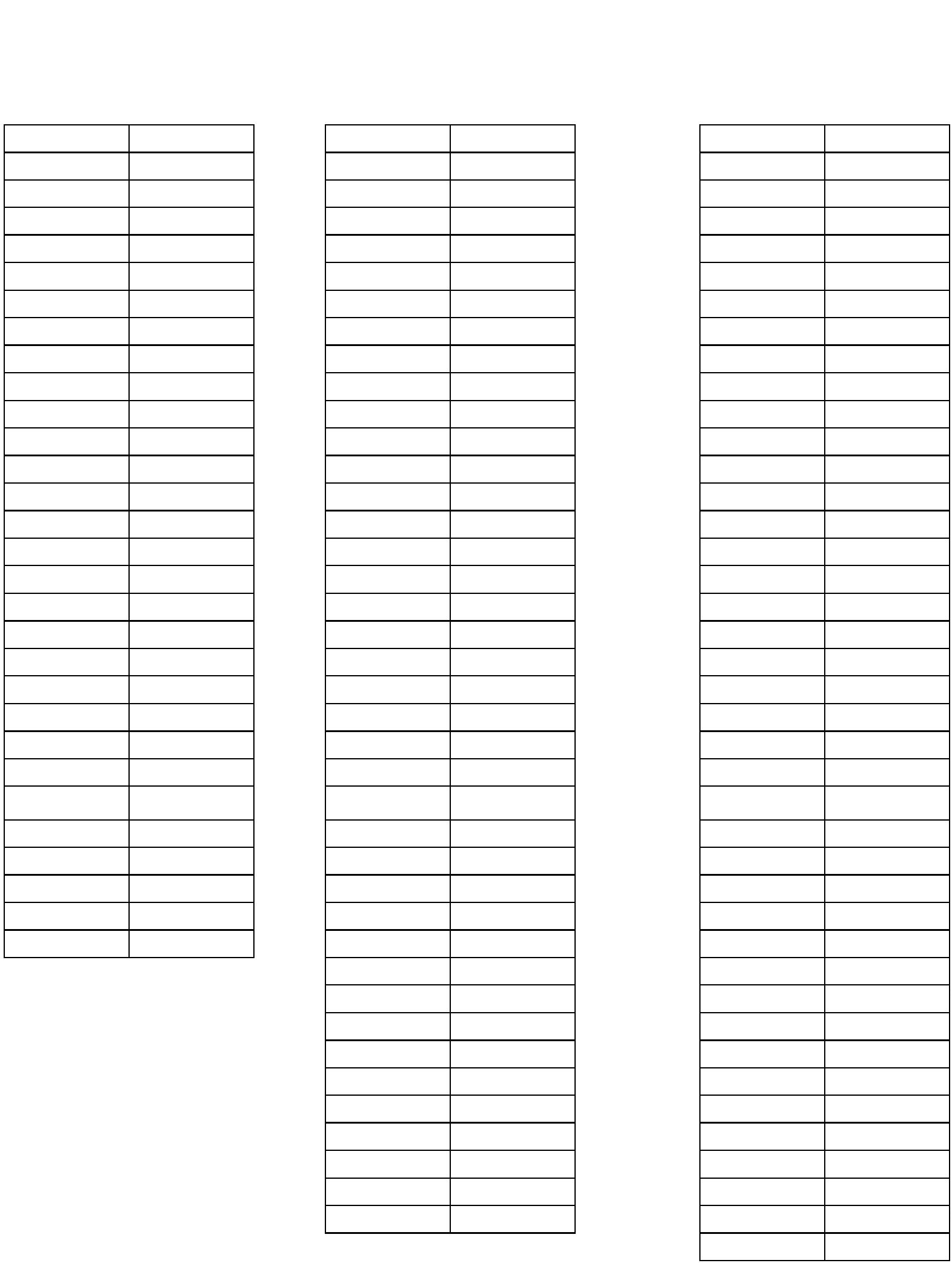 переведення середнього бала документа про повну загальну середнюосвіту, обрахованого за 12-бальною шкалою, в шкалу 100-2001 100 4 120 8 160
1,1 100 4,1 121 8,1 161
1,2 100 4,2 122 8,2 162
1,3 100 4,3 123 8,3 163
1,4 100 4,4 124 8,4 164
1,5 100 4,5 125 8,5 165
1,6 100 4,6 126 8,6 166
1,7 100 4,7 127 8,7 167
1,8 100 4,8 128 8,8 168
1,9 100 4,9 129 8,9 169
 2 100 5 130 9 170
2,1 101 5,1 131 9,1 171
2,2 102 5,2 132 9,2 172
2,3 103 5,3 133 9,3 173
2,4 104 5,4 134 9,4 174
2,5 105 5,5 135 9,5 175
2,6 106 5,6 136 9,6 176
2,7 107 5,7 137 9,7 177
2,8 108 5,8 138 9,8 178
2,9 109 5,9 139 9,9 179
 3 110 6 140 10 180
3,1 111 6,1 141 10,1 181
3,2 112 6,2 142 10,2 182
3,3 113 6,3 143 10,3 183
3,4 114 6,4 144 10,4 1843,5 115 6,5 145 10,5 185
3,6 116 6,6 146 10,6 186
3,7 117 6,7 147 10,7 187
3,8 118 6,8 148 10,8 188
3,9 119 6,9 149 10,9 189
 7 150 11 1907,1 151 11,1 191 7,2 152 11,2 192 7,3 153 11,3 193 7,4 154 11,4 194 7,5 155 11,5 195 7,6 156 11,6 196 7,7 157 11,7 197 7,8 158 11,8 198 7,9 159 11,9 19912 200Додаток 3Перелік дисциплін,що виносяться на співбесіду при вступі доВідокремлений структурний підрозділ«Токмацький механічний фаховий коледжНаціонального університету «Запорізька політехніка»Фаховий молодший бакалавр на основі базової середньої освітиФаховий молодший бакалавр на основі повної загальної середньої освіти, освітньо-кваліфікаційного рівня «кваліфікований робітник» Додаток 4Умови вступу                     у ВСП «Токмацький механічний фаховий коледж Національного університету «Запорізька політехніка»за державним замовленнямДодаток 5Перелік конкурсних предметіву сертифікаті Українського центру оцінювання якості освіти вступних іспитів                    у ВСП «Токмацький механічний фаховий коледж Національного університету «Запорізька політехніка»Додаток 6Умови вступу                     у ВСП «Токмацький механічний фаховий коледж Національного університету «Запорізька політехніка»за кошти фізичних або юридичних осібДодаток 7Порядок роботи приймальної комісіїочно та дистанційно за адресою: м. Запоріжжя, вул. Жуковського, 64 аудиторія 290а*у період вступної кампанії графік роботи може коригуватись Етапи вступної кампаніїВступники на основі базової середньої освітиПочаток реєстрації електронних кабінетів вступників, завантаження необхідних документів25 червняЗавершення реєстрації електронних кабінетів вступників, завантаження необхідних документів31 жовтняПочаток прийому заяв та документів01 липняЗакінчення прийому заяв та документів13 липня о 18:00 годСтроки проведення співбесід (для вступників, які вступають на місця державного замовлення)з 14 липня до 22 липня Термін формування та оприлюднення рейтингового списку вступників із зазначенням рекомендованих до зарахування за державним замовленнямне раніше 14:00 год 22 липняне пізніше: 12:00 год 24 липня Закінчення строку виконання вступником вимог до зарахування на місця державного замовленнядо 12:00 год 27 липня Рекомендації до зарахування на місця державного замовлення, якщо такі місця з’явилися після оновлення списківне пізніше 18:00 год 27 липняВиконання вимог до зарахування на місця державного замовленнядо 18:00 год 29 липняТерміни зарахування вступників за державним замовленнямне пізніше 18:00 год 31 липня;Терміни зарахування вступників за кошти фізичних або юридичних осіб не пізніше ніж 03 серпняПереведення на вакантні місця державного замовлення осіб, які зараховані на навчання за кошти фізичних або юридичних осібне пізніше 08 серпняДодатковий набір за кошти фізичних або юридичних осібз 01 вересня по 30 вересняДодатковий набір за кошти фізичних або юридичних осіб з 01 жовтня по 30 жовтняЕтапи вступної кампаніїВступники на основі повної загальної середньої освітиПочаток реєстрації електронних кабінетів вступників, завантаження необхідних документів01 липняЗавершення реєстрації електронних кабінетів вступників, завантаження необхідних документів31 жовтняРеєстрація заяв та документів05 липняЗакінчення прийому заяв та документів для осіб, які вступають на основі індивідуальної усної співбесідио 18:00 год 22 липняЗакінчення прийому заяв та документів для осіб, які вступають тільки на основі результатів національного мультипредметного теста (зовнішнього незалежного оцінювання)о 18:00 год 02 серпняСтроки проведення індивідуальних усних співбесідз 23 липня по 01 серпня включноТермін оприлюднення рейтингового списку вступників із зазначенням рекомендованих до зарахування на основі конкурсного бала або розгляду мотиваційних листів з повідомленням про отимання чи неотримання ними рекомендації за відповідним джерелом фінансування не пізніше 12:00 год 07 серпня Закінчення строку виконання вступником вимог до зарахування на місця державного замовленнядо 12:00 год 12 серпня Термін зарахування вступниківза державним замовленнямне пізніше 12:00 год. 14 серпняТермін зарахування вступників за кошти фізичних або юридичних осіб не пізніше 12:00 год. 30 серпняПереведення на вакантні місця державного замовлення осіб, які зараховані на навчання за кошти фізичних або юридичних осібне пізніше 26 серпняЗарахування на місця державного замовлення закінчується не пізніше 31 серпняЗарахування на місця за кошти фізичних або юридичних осіб закінчуєтьсяне пізніше 31 жовтняДодатковий набір за кошти фізичних або юридичних осіб з 01 вересня по 30 вересняДодатковий набір за кошти фізичних або юридичних осібз 01 жовтня по 30 жовтняГалузь знаньГалузь знаньСпеціальність(напрям підготовки) та ОППСпеціальність(напрям підготовки) та ОППЛіцензовані обсягиНормативні терміни навчанняКодНазваКодНазваДенна форма навчанняДенна форма навчанняБСО/ПЗСО, КР12345613Механічна інженерія133Галузеве машинобудуванняОПП Виробництво, сервісне обслуговування та експлуатація двигунів внутрішнього згоряння.ОПП Комп’ютерні технології в машинобудуванні753 р. 10 м./2 р.10 м.13Механічна інженерія136МеталургіяОПП Обробка металів тиском.253 р. 10 м./2 р. 10 м.07Управління та адміністрування071Облік і оподаткуванняОПП Бухгалтерський облік.252 р. 10 м./1 р. 10 м.СпеціальностіСпеціальностіПерелік дисциплін, що виносяться на співбесідуМінімальна кількість балів для допуску до участі в конкурсіКодНазваПерелік дисциплін, що виносяться на співбесідуМінімальна кількість балів для допуску до участі в конкурсі133Галузеве машинобудуванняУкраїнська мова100136МеталургіяУкраїнська мова100071Облік і оподаткуванняУкраїнська мова100СпеціальностіСпеціальностіПерелік дисциплін, що виносяться на співбесідуМінімальна кількість балів для допуску до участі в конкурсіМінімальна кількість балів для допуску до участі в конкурсіКодНазваПерелік дисциплін, що виносяться на співбесідуВступне випробуванняСертифікат ЗНО/ НМТ133Галузеве машинобудуванняУкраїнська мова100100136МеталургіяУкраїнська мова100100071Облік та оподаткуванняУкраїнська мова100100Спеціальності ОКР фаховогомолодшого бакалавраСпеціальності ОКР фаховогомолодшого бакалавраОсвітня програмаПерелік конкурсних предметів /вступних випробувань (індивідуальної усної співбесіди)КодНазваОсвітня програмаПерелік конкурсних предметів /вступних випробувань (індивідуальної усної співбесіди)на основі базової середньої освітина основі базової середньої освітина основі базової середньої освітина основі базової середньої освіти133Галузеве машинобудуванняКомп’ютерні технології в машинобудуванніСпівбесіда з української мови133Галузеве машинобудуванняКомп’ютерні технології в машинобудуванніМотиваційний лист133Галузеве машинобудуванняВиробництво, сервісне обслуговування та експлуатація  двигунів внутрішнього згорянняСпівбесіда з української мови133Галузеве машинобудуванняВиробництво, сервісне обслуговування та експлуатація  двигунів внутрішнього згорянняМотиваційний лист136МеталургіяОбробка металів тискомСпівбесіда з української мови136МеталургіяОбробка металів тискомМотиваційний лист071Облік і оподаткуванняБухгалтерський облікСпівбесіда з української мови071Облік і оподаткуванняБухгалтерський облікМотиваційний листСпеціальності ОКР фаховогомолодшого бакалавраСпеціальності ОКР фаховогомолодшого бакалавраОсвітня програмаПерелік конкурсних предметів /вступних випробувань (індивідуальної усної співбесіди)КодНазваОсвітня програмаПерелік конкурсних предметів /вступних випробувань (індивідуальної усної співбесіди)на основі повної загальної середньої освіти, освітньо-кваліфікаційного рівня «кваліфікований робітник»на основі повної загальної середньої освіти, освітньо-кваліфікаційного рівня «кваліфікований робітник»на основі повної загальної середньої освіти, освітньо-кваліфікаційного рівня «кваліфікований робітник»на основі повної загальної середньої освіти, освітньо-кваліфікаційного рівня «кваліфікований робітник»133Галузеве машинобудуванняКомп’ютерні технології в машинобудуванніЗ двох предметів: української мови та літератури/української мови, предмету на вибір вступника (ЗНО 2021); НМТ 2022-2024/ Українська мова.133Галузеве машинобудуванняКомп’ютерні технології в машинобудуванніМотиваційний лист133Галузеве машинобудуванняВиробництво, сервісне обслуговування та експлуатація  двигунів внутрішнього згорянняЗ двох предметів: української мови та літератури/української мови, предмету на вибір вступника (ЗНО 2021); НМТ 2022-2024/ Українська мова.133Галузеве машинобудуванняВиробництво, сервісне обслуговування та експлуатація  двигунів внутрішнього згорянняМотиваційний лист136МеталургіяОбробка металів тискомЗ двох предметів: української мови та літератури/української мови, предмету на вибір вступника (ЗНО 2021); НМТ 2022-2024/ Українська мова.136МеталургіяОбробка металів тискомМотиваційний лист071Облік і оподаткуванняБухгалтерський облікЗ двох предметів: української мови та літератури/української мови, предмету на вибір вступника (ЗНО 2021); НМТ 2022-2024/ Українська мова.071Облік і оподаткуванняБухгалтерський облікМотиваційний листСпеціальності ОКР фаховогомолодшого бакалавраСпеціальності ОКР фаховогомолодшого бакалавраОсвітня програмаПерелік конкурсних предметів /вступних випробувань (індивідуальної усної співбесіди)КодНазваОсвітня програмаПерелік конкурсних предметів /вступних випробувань (індивідуальної усної співбесіди)на основі базової середньої освіти, повної загальної середньої освіти, освітньо-кваліфікаційного рівня «кваліфікований робітник»на основі базової середньої освіти, повної загальної середньої освіти, освітньо-кваліфікаційного рівня «кваліфікований робітник»на основі базової середньої освіти, повної загальної середньої освіти, освітньо-кваліфікаційного рівня «кваліфікований робітник»на основі базової середньої освіти, повної загальної середньої освіти, освітньо-кваліфікаційного рівня «кваліфікований робітник»133Галузеве машинобудуванняКомп’ютерні технології в машинобудуванніМотиваційний лист133Галузеве машинобудуванняВиробництво, сервісне обслуговування та експлуатація  двигунів внутрішнього згорянняМотиваційний лист136МеталургіяОбробка металів тискомМотиваційний лист071Облік і оподаткуванняБухгалтерський облікМотиваційний листДні тижняГодини роботиКонтактні телефониЕлектронна адресапонеділок08.00-18.00(099)-710-73-02(096)-926-47-02(063)-257-36-86tmk@zntu.edu.uaвівторок08.00-18.00(099)-710-73-02(096)-926-47-02(063)-257-36-86tmk@zntu.edu.uaсереда08.00-18.00(099)-710-73-02(096)-926-47-02(063)-257-36-86tmk@zntu.edu.uaчетвер08.00-18.00(099)-710-73-02(096)-926-47-02(063)-257-36-86tmk@zntu.edu.uaп’ятниця 08.00-18.00(099)-710-73-02(096)-926-47-02(063)-257-36-86tmk@zntu.edu.uaсубота09.00-18.00(099)-710-73-02(096)-926-47-02(063)-257-36-86tmk@zntu.edu.uaнеділя09.00-18.00(099)-710-73-02(096)-926-47-02(063)-257-36-86tmk@zntu.edu.ua